МУНИЦИПАЛЬНОЕ  БЮДЖЕТНОЕ  УЧРЕЖДЕНИЕ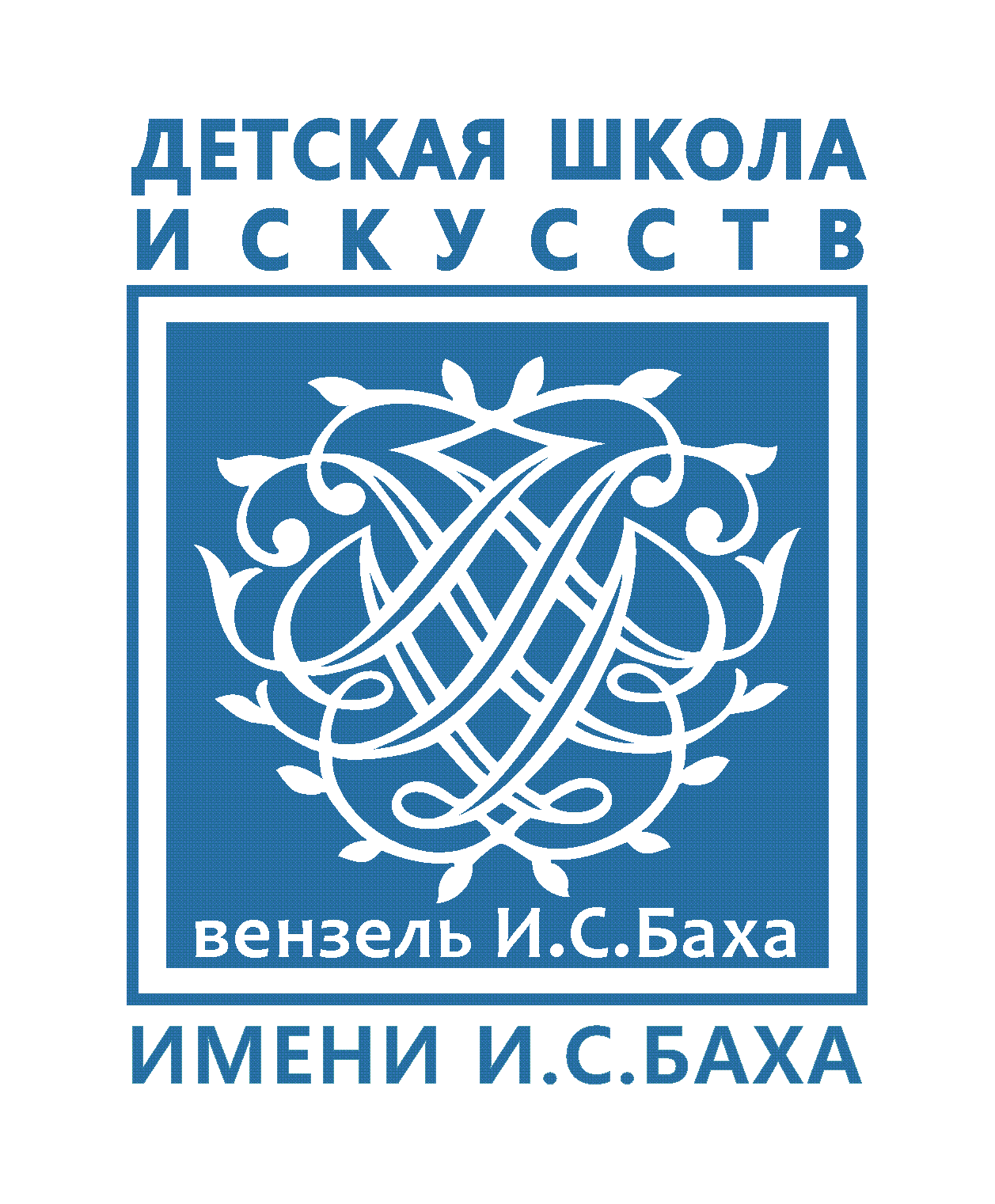 ДОПОЛНИТЕЛЬНОГО  ОБРАЗОВАНИЯБАЛТИЙСКОГО  МУНИЦИПАЛЬНОГО РАЙОНА«ДЕТСКАЯ   ШКОЛА   ИСКУССТВ   ИМЕНИ  ИОГАННА СЕБАСТЬЯНА БАХА»ВЫСШЕЙ КАТЕГОРИИЭлектронные образовательные ресурсы, к которым обеспечивается доступ обучающихся МБУ ДО БМР «ДШИ им. И.С. Баха»	Для достижения позитивных результатов, в соответствии с современными требованиями к качеству образования, в МБУ ДО БМР «ДШИ им. И.С. Баха» поставлена задача по созданию банка данных инновационных разработок преподавателей. В настоящее время преподавателями школы активно используются информационно-коммуникационные технологии в организации учебно-воспитательного процесса. Для организации учебного процесса на теоретическом отделе используется: просмотр презентаций по темам музыкальной литературы, знакомство с музыкальными произведениями по видеоматериалам: оперы, балеты, концерты, запись нотного текста в программе нотного редактора «Сибелиус», поиск информационного материала для подготовки рефератов, проектов: электронные музыкальные энциклопедии.Преподаватели создают условия для раскрытия индивидуальных способностей ребёнка, используя современные методы, средства, формы обучения, в том числе дистанционные. В настоящее время в арсенале преподавателя есть огромное количество способов реализации этой задачи, в том числе и с использованием электронных и цифровых образовательных ресурсов, которые являются важнейшей составляющей всех направлений деятельности современного педагога. Информация образовательного характера, представленная в цифровой форме, сегодня всё активнее используется в образовательном процессе и обучающиеся школы также являются активными пользователями электронных образовательных ресурсов (ЭОР).В учреждении осуществляется применение различных видов ЭОР свободных к доступу в сети Интернет, а также созданных самостоятельно. Свободные к доступу ЭОР – Интернет- ресурсы. В школе существует перечень электронных адресов сайтов, которые рекомендованы для использовании обучающимися как на уроках, так и при самоподготовке. Ссылки по учебным предметам: сольфеджио и музыкальная литература (в игровой форме)http://rumc09.ru/fgt/arakelova1.dochttp://www.flashplayer.ru/play_4032.phphttp://virartech.ru/games/09-basskey-noteshttp://virartech.ru/igrajsam.phpЗадания и  тесты по сольфеджио: www.music-theory.ru  http://www.flashplayer.ru/play_7688.php  Мой хорМузыкальные флеш-игрыhttp://virartech.ru/games/19-hearing-test   - определяем уровни звука: тише, громчеhttp://virartech.ru/games/02-pitch-moving  - звуковысотные измененияhttp://virartech.ru/games/12-perfect-pitch  - абсолютный слух http://virartech.ru/games/17-musical-terms - музыкальные терминыhttp://virartech.ru/games/11-circle-of-fifths  - тональностиhttp://virartech.ru/games/14-harmonic-intervals  - гармонические интервалыhttp://virartech.ru/games/03-melodical-intervals  - мелодические интервалыhttp://virartech.ru/games/07-pianokeys-names  - название клавиш на фортепианоhttp://virartech.ru/games/01-musical-timbres  - музыкальные тембрыhttp://virartech.ru/games/08-rhythmic-dictation44  - ритмические фигуры в различных размерахhttp://virartech.ru/games/04-popular-chords  - аккордыhttp://virartech.ru/igrajsam.php  - играй, сочиняй!http://www.muz-urok.ru/dop_igri_k_urokam3.htm  - музыкальные игрыЭлектронные образовательные для обучающихся художественной школыТретьяковская галерея  - коллекции (ссылка)Московский Кремль (ссылка)Министерство образования и науки Российской Федерацииhttp://минобрнауки.рф/Федеральный портал "Российское образование"http://www.edu.ru/Информационная система "Единое окно доступа к образовательным ресурсам"http://window.edu.ru/Единая коллекция цифровых образовательных ресурсовhttp://school-collection.edu.ru/Федеральный центр информационно-образовательных ресурсовhttp://fcior.edu.ru/Сайт музыкальных педагоговhttp://musicteachers.at.uaСайт "Клуб любителей классической музыки"http://www.loversclassic.ruКаталог интернет - ресурсов для музыкантовhttp://www.classicalmusiclinks.ruНотная библиотекаhttp://classon.ruНоты для баяна, аккордеонаhttp://bayanac.narod.ruНотный архив и рекомендации по сольфеджиоhttp://www.7not.ruФорум музыкантовhttp://forum.in-ku.comФорум работников образования и культурыhttp://forum.numi.ruКОМК им. С.В. РахманиноваСайт ДШИ им. И.С. Бахаhttps://musckld.org/http://bach.tw1.ru/ 